Игорь Бурдонов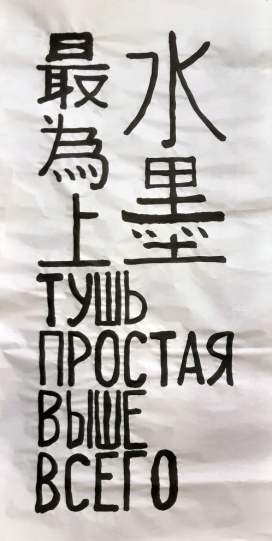 Там душа человека с душою книги в рукахслушает душу музыки южного ветра.Те два часа я прикупил по случаюнаткнувшись в интернете на объявленье о продаже.Те два часа в восьмой луне эпохи Млечного Путина берегу безвестных вод — в уединении.Там душа человека с душою книги в рукахслушает душу музыки южного ветра.Те два часа я прикупил по случаюнаткнувшись в интернете на объявленье о продаже.Те два часа в восьмой луне эпохи Млечного Путина берегу безвестных вод — в уединении.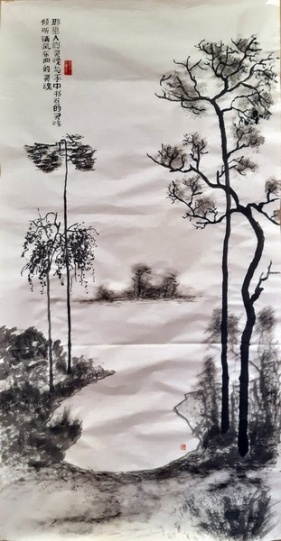 Когда мне грустноСмотрю на деревьяИ они смотрятПотом домой вернулся.Смотрел в окно и видел окна,я всегда их вижу, когда смотрю в окно.И лишь деревья как будто те же были.Ну, почти.Когда мне грустноСмотрю на деревьяИ они смотрятПотом домой вернулся.Смотрел в окно и видел окна,я всегда их вижу, когда смотрю в окно.И лишь деревья как будто те же были.Ну, почти.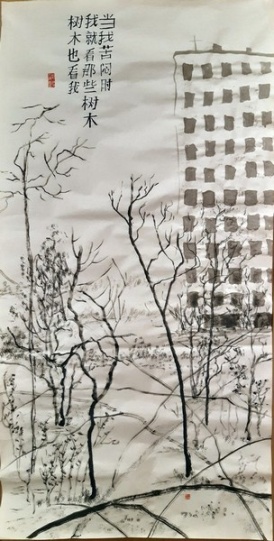 Китайцы с давних временудалившись от делуходили в горыТогда уже нарочно стал искать. И вотвсего лишь полчаса сумел купить.Зато в горах, в беседке на краюпотока быстрого.Так не хотелось уходить!Китайцы с давних временудалившись от делуходили в горыТогда уже нарочно стал искать. И вотвсего лишь полчаса сумел купить.Зато в горах, в беседке на краюпотока быстрого.Так не хотелось уходить!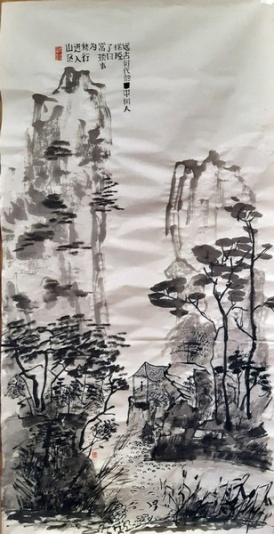 Что ж ты не спросишь: — На каком языке тишина?Тогда я доплатил и перенёссяв луну девятую.Я рыбу там ловил. Да и уснул.Так с непривычки подействовала тишина.Жаль, не узнал, в каком тысячелетьиловилась рыба.Что ж ты не спросишь: — На каком языке тишина?Тогда я доплатил и перенёссяв луну девятую.Я рыбу там ловил. Да и уснул.Так с непривычки подействовала тишина.Жаль, не узнал, в каком тысячелетьиловилась рыба.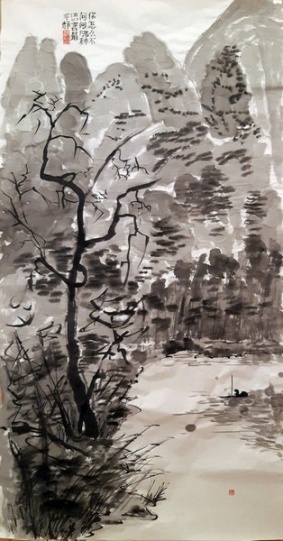 Скажи мне, что это значит?Куда мы с тобой идём?На рынке времени перебирая стопки замшелых лет,я вдруг увидел тонкую книжонку,а в ней маршрут, что начинался прямо у порогаи уводил куда-то далеко.Была река. Была гора. И был туман в конце пути.Скажи мне, что это значит?Куда мы с тобой идём?На рынке времени перебирая стопки замшелых лет,я вдруг увидел тонкую книжонку,а в ней маршрут, что начинался прямо у порогаи уводил куда-то далеко.Была река. Была гора. И был туман в конце пути.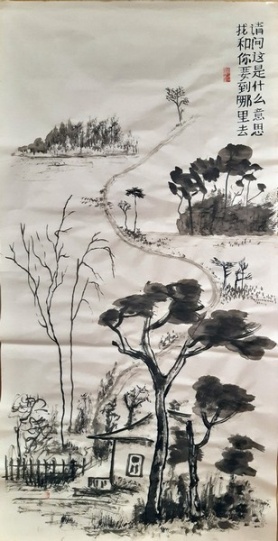 А деревья влажными ветвямиуспокаивают меня.И только птицы поютневпопад!То путешествие на сон похоже было.Совсем недорого за это заплатил.И где-то на краю заброшенного пруданашёл печаль.Я вроде не хотел, но отказаться тоже я не смог.А деревья влажными ветвямиуспокаивают меня.И только птицы поютневпопад!То путешествие на сон похоже было.Совсем недорого за это заплатил.И где-то на краю заброшенного пруданашёл печаль.Я вроде не хотел, но отказаться тоже я не смог.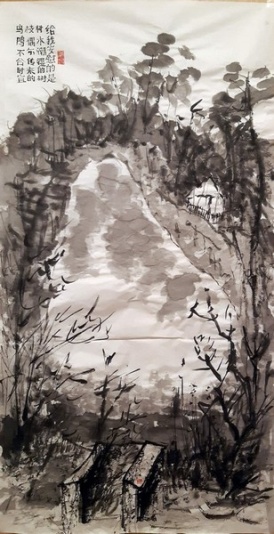 Сосны в горах ветер в вершинахЧтобы развеяться, я снова приобрёлнемного времени и места в горах, где длинная река берёт начало и что-то говорит и говорит.А мне казалось — окликает друг.Но не было его.Сосны в горах ветер в вершинахЧтобы развеяться, я снова приобрёлнемного времени и места в горах, где длинная река берёт начало и что-то говорит и говорит.А мне казалось — окликает друг.Но не было его.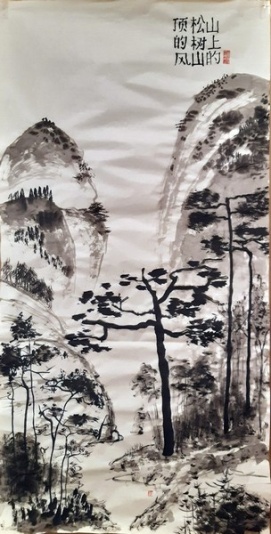 Он потом домой вернется,Нарисует горы-водыПотратил кучу денег, чтоб купитьв эпоху Длительного Счастьяв шестой луне в беседке у реки, чтоб созерцать… Но всё напрасно! Меня там нет.Что делать одному? С кем разделить?Он потом домой вернется,Нарисует горы-водыПотратил кучу денег, чтоб купитьв эпоху Длительного Счастьяв шестой луне в беседке у реки, чтоб созерцать… Но всё напрасно! Меня там нет.Что делать одному? С кем разделить?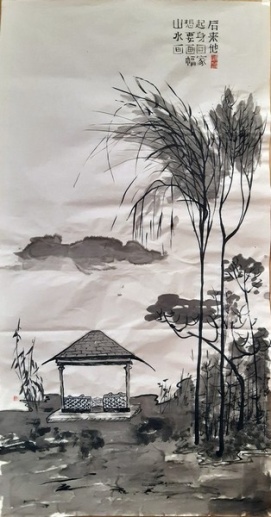 У меня упадок сил.Вот.От этого случился упадок сил.Вот.Ничего мне не хотелось:ни времени, ни места, ни любви.У меня упадок сил.Вот.От этого случился упадок сил.Вот.Ничего мне не хотелось:ни времени, ни места, ни любви.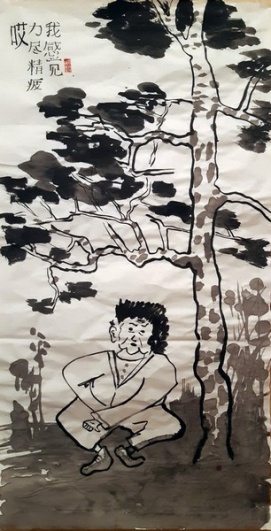 Разделить одиночество.Вечно несбыточное желание.Купил, не глядя, два часа в лесув какой-то неприветливой эпохев каком-то захолустном государстве.И говорил с деревьями,но листьев не было в ту позднюю луну,и нечем было им ответить.Разделить одиночество.Вечно несбыточное желание.Купил, не глядя, два часа в лесув какой-то неприветливой эпохев каком-то захолустном государстве.И говорил с деревьями,но листьев не было в ту позднюю луну,и нечем было им ответить.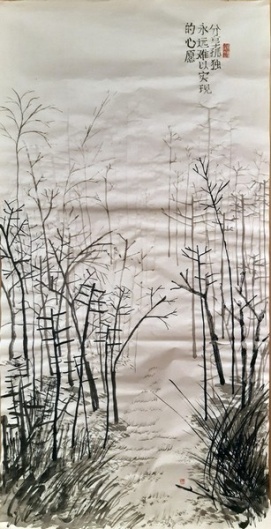 В дальнем селеньекрик петухов и лай собакК деревне вышел. Так — два-три дома.Собаки, петухи. И людив одеждах странного покрояслова произносили так, как ныне уж никто не говорит.Переночевал.В дальнем селеньекрик петухов и лай собакК деревне вышел. Так — два-три дома.Собаки, петухи. И людив одеждах странного покрояслова произносили так, как ныне уж никто не говорит.Переночевал.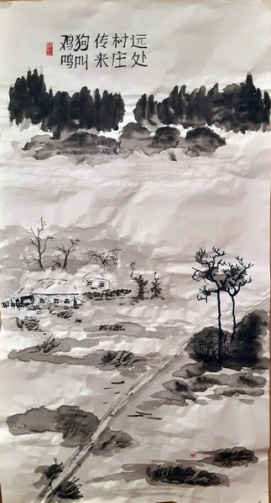 Под небом широким все десять тысяч вещей.На плоской равнине стоят одиноко дубы.Бянь Бинь по утрам отряхает циновку от вшей,Из дома выходит и льются свободно стихи.Однажды в продаже появилась эпоха Падающих Царств.Те сумеречные часы мне приглянулись по настроенью моему.Там встретился алкаш и бомж, что пряталпод грязной майкой драгоценную яшму.Под небом широким все десять тысяч вещей.На плоской равнине стоят одиноко дубы.Бянь Бинь по утрам отряхает циновку от вшей,Из дома выходит и льются свободно стихи.Однажды в продаже появилась эпоха Падающих Царств.Те сумеречные часы мне приглянулись по настроенью моему.Там встретился алкаш и бомж, что пряталпод грязной майкой драгоценную яшму.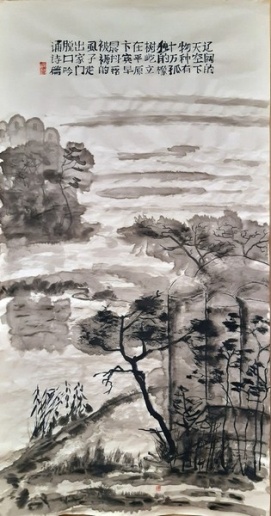 Тех, кто остался со мноюна осень, я благодарю.Так я скупал по временам и царствам всё то, что никому неинтересно, и стоит дёшево.Как тот унылый день унылой осенью в унылом городке,где я всё ждал, что кто-нибудь придётТех, кто остался со мноюна осень, я благодарю.Так я скупал по временам и царствам всё то, что никому неинтересно, и стоит дёшево.Как тот унылый день унылой осенью в унылом городке,где я всё ждал, что кто-нибудь придёт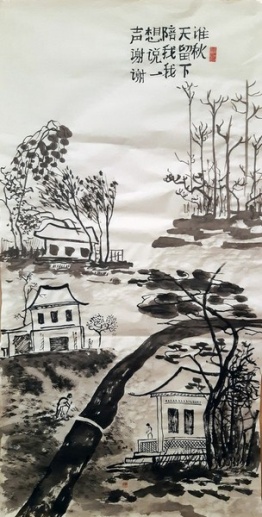 Сон камня. Снятся цветы и птицы.Непрочных созданий ладони и лица.Ручья незадумчивая водица.И чья-то упавшая в воду ресница.А ниже по течению реки из нескольких эпох собрались дни,в которых тени без людей одни бродили,и сквозь меня порою проходили, не замечая, и что-то всё шепталив задумчивости.Сон камня. Снятся цветы и птицы.Непрочных созданий ладони и лица.Ручья незадумчивая водица.И чья-то упавшая в воду ресница.А ниже по течению реки из нескольких эпох собрались дни,в которых тени без людей одни бродили,и сквозь меня порою проходили, не замечая, и что-то всё шепталив задумчивости.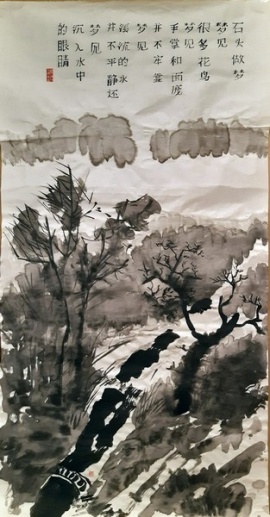 В деревне моейТо ли грусть, то ли радостьНикак не поймуКогда потом вернулся в своё время, в свою страну, в свой деревенский дом,чтоб отдохнуть немного, и смотрел в окно,мне чудилось: по улице бредутвсё те же тени. И уходят в рощу на холме.В деревне моейТо ли грусть, то ли радостьНикак не поймуКогда потом вернулся в своё время, в свою страну, в свой деревенский дом,чтоб отдохнуть немного, и смотрел в окно,мне чудилось: по улице бредутвсё те же тени. И уходят в рощу на холме.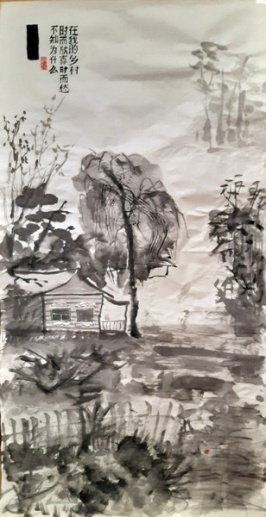 Единственный раз в году.Из века в век.В эпоху Нравственных Начална южном варварском путиодин купец мне продал день вставной луныи так сказал: — Проходят здесьтропинки всех времёни на мосту над пропастью ты встретишь.Но не сказал, кого.Единственный раз в году.Из века в век.В эпоху Нравственных Начална южном варварском путиодин купец мне продал день вставной луныи так сказал: — Проходят здесьтропинки всех времёни на мосту над пропастью ты встретишь.Но не сказал, кого.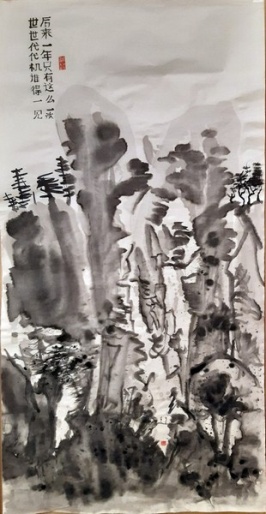 Супруга правителя царства ЛуВстречалась с правителем царства Ци.Об этом имеется записьВ хронике «Вёсны и осени».С высокой башни я смотрелкак пролетают колесницымелькают кони, пики, лицав эпоху Осеней и Вёсен.И по дорогам листья ветер носит.Супруга правителя царства ЛуВстречалась с правителем царства Ци.Об этом имеется записьВ хронике «Вёсны и осени».С высокой башни я смотрелкак пролетают колесницымелькают кони, пики, лицав эпоху Осеней и Вёсен.И по дорогам листья ветер носит.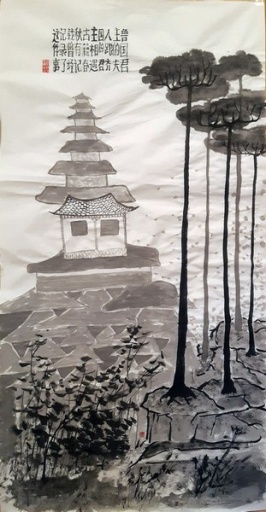 У Чёрного озера с Тао ЦянемИз облаков выходит солнцеОно похоже на киноварную печать.Там, вдалеке и справа.После ночь.И подпись.С тем человеком я встречался на Чёрном Озере.в закатный час. Но я не покупал,меня купили, чтоб я рассказал, каков стал мир.Я говорил, а он молчал.Горела чёрная вода.У Чёрного озера с Тао ЦянемИз облаков выходит солнцеОно похоже на киноварную печать.Там, вдалеке и справа.После ночь.И подпись.С тем человеком я встречался на Чёрном Озере.в закатный час. Но я не покупал,меня купили, чтоб я рассказал, каков стал мир.Я говорил, а он молчал.Горела чёрная вода.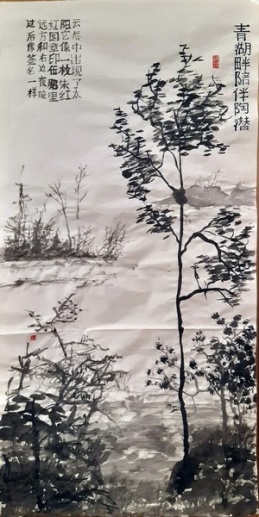 Истолки в порошокэтот яшмовый звукиз небесной свирели.Кожу рваных земных барабановсожги и развей.Когда я заболел, врач выписал рецепт:в эпоху Мира и Гармонии в четвёртую лунув срединном царстве смотреть на дальний берег, чуя запахгорящей кожи рваных барабанов.И всё пройдёт.Истолки в порошокэтот яшмовый звукиз небесной свирели.Кожу рваных земных барабановсожги и развей.Когда я заболел, врач выписал рецепт:в эпоху Мира и Гармонии в четвёртую лунув срединном царстве смотреть на дальний берег, чуя запахгорящей кожи рваных барабанов.И всё пройдёт.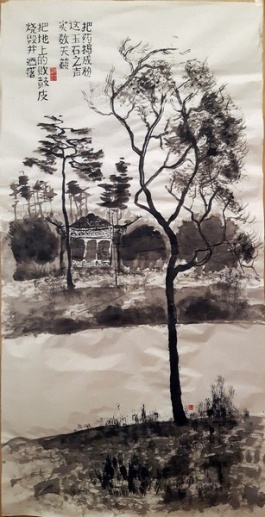 Конфуций был, по сути, самодуром:хотел того, чего не может быть.Я всё желал того, чего не может быть.И в храме за стеною с круглым входоммне обещал мудрец. Но, правда,почему-то подмигнул.Конфуций был, по сути, самодуром:хотел того, чего не может быть.Я всё желал того, чего не может быть.И в храме за стеною с круглым входоммне обещал мудрец. Но, правда,почему-то подмигнул.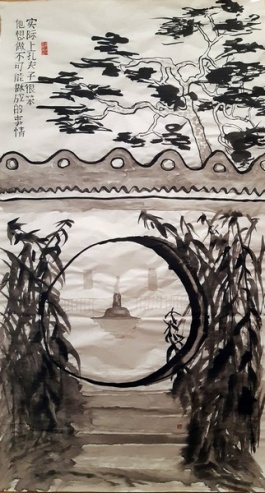 И домой приходя с работы,на засов запирая двери,облачившись в халат с кистями,под жёлтой настольной лампойсклонившись над чёрными знакамидревних китайских книг,пить чёрный имперский чай!Среди моих владений есть одно,где я скупил все ночи напролётв эпоху Оснований и Начал,чтобы рукою гладить корешки,бумагу нюхать и кормитьголодные глаза сухими знаками и чаем запивать.И домой приходя с работы,на засов запирая двери,облачившись в халат с кистями,под жёлтой настольной лампойсклонившись над чёрными знакамидревних китайских книг,пить чёрный имперский чай!Среди моих владений есть одно,где я скупил все ночи напролётв эпоху Оснований и Начал,чтобы рукою гладить корешки,бумагу нюхать и кормитьголодные глаза сухими знаками и чаем запивать.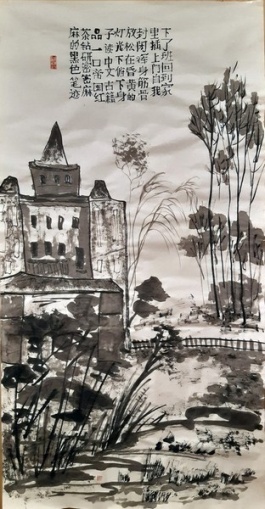 омута темного мутьНо знаки — только тени и призраки десяти тысяч вещей.И я купил в ночной луне болото, дождь и крикптицы.Меня там пробирает дрожь и жизнь.омута темного мутьНо знаки — только тени и призраки десяти тысяч вещей.И я купил в ночной луне болото, дождь и крикптицы.Меня там пробирает дрожь и жизнь.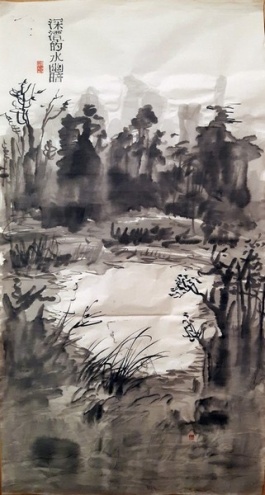 Белая Гора,что выше солнцаЯ слышал много раз, что в неком царствев неведомой луне неведомой эпохиесть Белая Гора и там конец всего.Но все торговцы говорят: уже закончилось.Зайдите завтра.Белая Гора,что выше солнцаЯ слышал много раз, что в неком царствев неведомой луне неведомой эпохиесть Белая Гора и там конец всего.Но все торговцы говорят: уже закончилось.Зайдите завтра.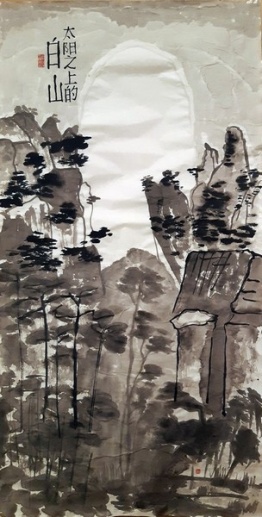 На фотосессии в горах, где бродят овцы на лугахИ всё же я попал в тот заповедный лес,что у подножья снежной высоты.Не спрашивайте, как. Просто очень просил.Там, правда, дождик моросил, но всё равно мудрец не обманул.На фотосессии в горах, где бродят овцы на лугахИ всё же я попал в тот заповедный лес,что у подножья снежной высоты.Не спрашивайте, как. Просто очень просил.Там, правда, дождик моросил, но всё равно мудрец не обманул.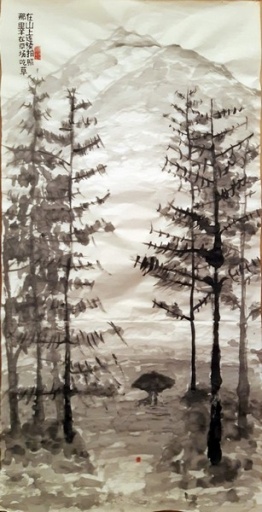 Тайна Гу Кай-чжиЕсть тайна в каждом времени и месте. Я простов ближайшем парке отыщу ажурный мостик.Тень промелькнёт подобно белой мышии скроется в тумане светлой туши.И я за ней.Тайна Гу Кай-чжиЕсть тайна в каждом времени и месте. Я простов ближайшем парке отыщу ажурный мостик.Тень промелькнёт подобно белой мышии скроется в тумане светлой туши.И я за ней.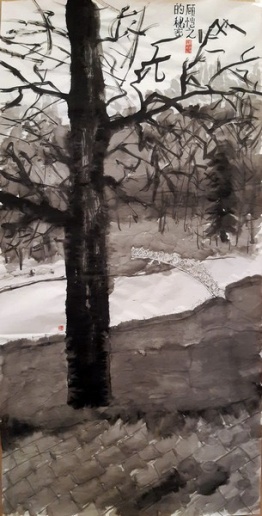 